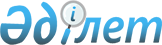 Қазығұрт аудандық мәслихатының 2012 жылғы 20 желтоқсандағы № 12/86-V "2013-2015 жылдарға арналған аудандық бюджет туралы" шешіміне өзгерістер енгізу туралы
					
			Күшін жойған
			
			
		
					Оңтүстік Қазақстан облысы Қазығұрт аудандық мәслихатының 2013 жылғы 13 желтоқсандағы № 25/166-V шешімі. Оңтүстік Қазақстан облысының Әділет департаментімен 2013 жылғы 18 желтоқсанда № 2439 болып тіркелді. Қолданылу мерзімінің аяқталуына байланысты күші жойылды - (Оңтүстік Қазақстан облысы Қазығұрт аудандық мәслихатының 2014 жылғы 18 сәуірдегі № 67 хатымен)      Ескерту. Қолданылу мерзімінің аяқталуына байланысты күші жойылды - (Оңтүстік Қазақстан облысы Қазығұрт аудандық мәслихатының 18.04.2014 № 67 хатымен).      РҚАО-ның ескертпесі.

      Құжаттың мәтінінде түпнұсқаның пунктуациясы мен орфографиясы сақталған.

      Қазақстан Республикасының 2008 жылғы 4 желтоқсандағы Бюджет кодексінің 109-бабының 5-тармағына, «Қазақстан Республикасындағы жергілікті мемлекеттік басқару және өзін-өзі басқару туралы» Қазақстан Республикасының 2001 жылғы 23 қаңтардағы Заңының 6 бабы 1 тармағының 1) тармақшасына және Оңтүстік Қазақстан облыстық мәслихатының 2013 жылғы 10 желтоқсандағы № 21/187-V «Оңтүстік Қазақстан облыстық мәслихаттың 2012 жылғы 7 желтоқсандағы № 9/71-V «2013-2015 жылдарға арналған облыстық бюджет туралы» шешіміне өзгерістер мен толықтырулар енгізу туралы» Нормативтік құқықтық актілерді мемлекеттік тіркеу тізілімінде № 2421 тіркелген шешіміне сәйкес, Қазығұрт аудандық мәслихаты ШЕШІМ ҚАБЫЛДАДЫ:



      1. Қазығұрт аудандық мәслихаттың 2012 жылғы 20 желтоқсандағы № 12/86-V «2013-2015 жылдарға арналған аудандық бюджет туралы» (Нормативтік құқықтық актілерді мемлекеттік тіркеу тізілімінде № 2203 тіркелген, 2013 жылы 18 және 25 қаңтардағы «Қазығұрт тынысы» газетінде жарияланған) шешіміне мынадай өзгерістер енгізілсін:



      1-тармақ жаңа редакцияда жазылсын:

      «1. Қазығұрт ауданының 2013-2015 жылдарға арналған аудандық бюджеті 1, 6 қосымшаларға сәйкес, оның ішінде 2013 жылға мынадай көлемде бекітілсін:

      1) кiрiстер – 9 961 457 мың теңге, оның iшiнде:

      салықтық түсімдер – 965 479 мың теңге;

      салықтық емес түсімдер – 5 581 мың теңге;

      негізгі капиталды сатудан түсетін түсімдер – 17 862 мың теңге;

      трансферттер түсімі -8 972 535 мың теңге;

      2) шығындар – 9 970 216 мың теңге;

      3) таза бюджеттік кредиттеу – 8187 мың теңге, оның ішінде:

      бюджеттік кредиттер - 15 579 мың теңге;

      бюджеттік кредиттерді өтеу – 7 392 мың теңге;

      4) қаржы активтерімен операциялар бойынша сальдо – 0 теңге,

      оның ішінде:

      қаржы активтерін сатып алу – 0 теңге;

      мемлекеттік қаржы активтерін сатудан түсетін түсімдер – 0 теңге;

      5) бюджет тапшылығы (профициті) - - 16 946 мың теңге;

      6) бюджет тапшылығын қаржыландыру (профицитін пайдалану) – 16 946 мың теңге, оның ішінде:

      қарыздар түсімі - 15 579 мың теңге;

      қарыздарды өтеу – 5 009 мың теңге;

      бюджет қаражатының пайдаланылатын қалдықтары – 6 376 мың теңге.».



      Аталған шешімнің 1, 6-қосымшалары осы шешімнің 1, 2-қосымшаларына сәйкес жаңа редакцияда жазылсын.



      2. Осы шешім 2013 жылдың 1 қаңтарынан бастап қолданысқа енгізілсін.      Аудандық мәслихат сессиясының төрағасы     Б.Абуов      Аудандық мәслихат хатшысы                  М.Момынов

Қазығұрт аудандық мәслихатының

2013 жылғы 13 желтоқсандағы

№ 25/166-V шешіміне 1-қосымшаҚазығұрт аудандық мәслихатының

2012 жылғы 20 желтоқсандағы

№ 12/86-V шешіміне 1-қосымша

Қазығұрт аудандық мәслихатының

2013 жылғы 13 желтоқсандағы

№ 25/166-V шешіміне 2-қосымшаҚазығұрт аудандық мәслихатының

2012 жылғы 20 желтоқсандағы

№ 12/86-V шешіміне 6-қосымша
					© 2012. Қазақстан Республикасы Әділет министрлігінің «Қазақстан Республикасының Заңнама және құқықтық ақпарат институты» ШЖҚ РМК
				СанатСанатСанатСомасы, мың теңгеСыныпСыныпСомасы, мың теңгеІшкі сыныпІшкі сыныпСомасы, мың теңгеАтауыСомасы, мың теңге1. КІРІСТЕР9 961 4571Салықтық түсімдер965 47901Табыс салығы221 3502Жеке табыс салығы221 35003Әлеуметтiк салық187 8241Әлеуметтік салық187 82404Меншiкке салынатын салықтар500 4891Мүлiкке салынатын салықтар440 3243Жер салығы8 3674Көлiк құралдарына салынатын салық49 8285Бірыңғай жер салығы1 97005Тауарларға, жұмыстарға және қызметтерге салынатын ішкі салықтар17 2762Акциздер3 7933Табиғи және басқа да ресурстарды пайдаланғаны үшiн түсетiн түсiмдер2 6364Кәсiпкерлiк және кәсiби қызметтi жүргiзгенi үшiн алынатын алымдар10 4035Ойын бизнесіне салық44407Басқада салықтар501Басқада салықтар5008Заңдық мәнді іс-әрекеттерді жасағаны және (немесе) оған уәкілеттігі бар мемлекеттік органдар немесе лауазымды адамдар құжаттар бергені үшін алынатын міндетті төлемдер38 4901Мемлекеттік баж38 4902Салықтық емес түсiмдер5 58101Мемлекеттік меншіктен түсетін кірістер2 6843Мемлекет меншігіндегі акциялардың мемлекеттік пакеттеріне дивидендтер895Мемлекет меншігіндегі мүлікті жалға беруден түсетін кірістер2 59506Басқада салықтық емес түсiмдер2 8971Басқада салықтық емес түсiмдер2 8973Негізгі капиталды сатудан түсетін түсімдер17 86201Мемлекеттік мекемелерге бекітілген мемлекеттік мүлікті сату8001Мемлекеттік мекемелерге бекітілген мемлекеттік мүлікті сату80003Жердi және материалдық емес активтердi сату17 0621Жерді сату17 0624Трансферттер түсімі8 972 53502Мемлекеттiк басқарудың жоғары тұрған органдарынан түсетiн трансферттер8 972 5352Облыстық бюджеттен түсетiн трансферттер8 972 535Функционалдық топФункционалдық топФункционалдық топФункционалдық топФункционалдық топСомасы, мың теңгеКіші функцияКіші функцияКіші функцияКіші функцияСомасы, мың теңгеБюджеттік бағдарламалардың әкімшісіБюджеттік бағдарламалардың әкімшісіБюджеттік бағдарламалардың әкімшісіСомасы, мың теңгеБағдарламаБағдарламаСомасы, мың теңгеАтауыСомасы, мың теңге2. ШЫҒЫНДАР9 970 21601Жалпы сипаттағы мемлекеттiк қызметтер326 3861Мемлекеттiк басқарудың жалпы функцияларын орындайтын өкiлдi, атқарушы және басқа органдар302 113112Аудан (облыстық маңызы бар қала) мәслихатының аппараты15 574001Аудан (облыстық маңызы бар қала) мәслихатының қызметін қамтамасыз ету жөніндегі қызметтер15 258003Мемлекеттік органның күрделі шығыстары316122Аудан (облыстық маңызы бар қала) әкімінің аппараты102 108001Аудан (облыстық маңызы бар қала) әкімінің қызметін қамтамасыз ету жөніндегі қызметтер100 808003Мемлекеттік органның күрделі шығыстары1 300123Қаладағы аудан, аудандық маңызы бар қала, кент, ауыл, ауылдық округ әкімінің аппараты184 431001Қаладағы аудан, аудандық маңызы бар қала, кент, ауыл, ауылдық округ әкімінің қызметін қамтамасыз ету жөніндегі қызметтер177 168022Мемлекеттік органның күрделі шығыстары7 2632Қаржылық қызмет1 270459Ауданның (облыстық маңызы бар қаланың) экономика және қаржы бөлімі1 270003Салық салу мақсатында мүлікті бағалауды жүргізу1 000011Коммуналдық меншікке түскен мүлікті есепке алу, сақтау, бағалау және сату2709Жалпы сипаттағы өзге де мемлекеттiк қызметтер23 003459Ауданның (облыстық маңызы бар қаланың) экономика және қаржы бөлімі23 003001Ауданның (облыстық маңызы бар қаланың) экономикалық саясаттың қалыптастыру мен дамыту, мемлекеттік жоспарлау, бюджеттік атқару және коммуналдық меншігін басқару саласындағы мемлекеттік саясатты іске асыру жөніндегі қызметтер22 503015Мемлекеттік органның күрделі шығыстары50002Қорғаныс19 9131Әскери мұқтаждар12 066122Аудан (облыстық маңызы бар қала) әкімінің аппараты12 066005Жалпыға бірдей әскери міндетті атқару шеңберіндегі іс-шаралар12 0662Төтенше жағдайлар жөнiндегi жұмыстарды ұйымдастыру7 847122Аудан (облыстық маңызы бар қала) әкімінің аппараты7 847006Аудан (облыстық маңызы бар қала) ауқымындағы төтенше жағдайлардың алдын алу және оларды жою7 285007Аудандық (қалалық) ауқымдағы дала өрттерінің, сондай-ақ мемлекеттік өртке қарсы қызмет органдары құрылмаған елдi мекендерде өрттердің алдын алу және оларды сөндіру жөніндегі іс-шаралар56203Қоғамдық тәртіп, қауіпсіздік, құқықтық, сот, қылмыстық-атқару қызметі3 3149Қоғамдық тәртіп және қауіпсіздік саласындағы басқа да қызметтер3 314458Ауданның (облыстық маңызы бар қаланың) тұрғын үй-коммуналдық шаруашылығы, жолаушылар көлігі және автомобиль жолдары бөлімі3 314021Елдi мекендерде жол жүрісі қауiпсiздiгін қамтамасыз ету3 31404Бiлiм беру5 945 7461Мектепке дейiнгi тәрбие және оқыту582 952464Ауданның (облыстық маңызы бар қаланың) білім бөлімі582 952040Мектепке дейінгі білім беру ұйымдарында мемлекеттік білім беру тапсырысын іске асыруға582 9522Бастауыш, негізгі орта және жалпы орта білім беру4 557 690123Қаладағы аудан, аудандық маңызы бар қала, кент, ауыл, ауылдық округ әкімінің аппараты7 006005Ауылдық (селолық) жерлерде балаларды мектепке дейін тегін алып баруды және кері алып келуді ұйымдастыру7 006464Ауданның (облыстық маңызы бар қаланың) білім бөлімі4 550 684003Жалпы білім беру4 533 283006Балаларға қосымша білім беру17 4019Бiлiм беру саласындағы өзге де қызметтер805 104464Ауданның (облыстық маңызы бар қаланың) білім бөлімі207 386001Жергілікті деңгейде білім беру саласындағы мемлекеттік саясатты іске асыру жөніндегі қызметтер11 663005Ауданның (облыстық маңызы бар қаланың) мемлекеттік білім беру мекемелер үшін оқулықтар мен оқу-әдiстемелiк кешендерді сатып алу және жеткізу59 730007Аудандық (қалалалық) ауқымдағы мектеп олимпиадаларын және мектептен тыс іс-шараларды өткiзу400012Мемлекеттік органның күрделі шығыстары1 000015Жетім баланы (жетім балаларды) және ата-аналарының қамқорынсыз қалған баланы (балаларды) күтіп-ұстауға асыраушыларына ай сайынғы ақшалай қаражат төлемдері27 759020Үйде оқытылатын мүгедек балаларды жабдықпен, бағдарламалық қамтыммен қамтамасыз ету14 827067Ведомстволық бағыныстағы мемлекеттік мекемелерінің және ұйымдарының күрделі шығыстары92 007472Ауданның (облыстық маңызы бар қаланың) құрылыс, сәулет және қала құрылысы бөлімі597 718037Білім беру объектілерін салу және реконструкциялау597 71806Әлеуметтiк көмек және әлеуметтiк қамсыздандыру375 8982Әлеуметтiк көмек344 085451Ауданның (облыстық маңызы бар қаланың) жұмыспен қамту және әлеуметтік бағдарламалар бөлімі344 085002Еңбекпен қамту бағдарламасы20 706005Мемлекеттік атаулы әлеуметтік көмек174006Тұрғын үй көмегі14 215007Жергілікті өкілетті органдардың шешімі бойынша мұқтаж азаматтардың жекелеген топтарына әлеуметтік көмек19 176010Үйден тәрбиеленіп оқытылатын мүгедек балаларды материалдық қамтамасыз ету846014Мұқтаж азаматтарға үйде әлеуметтiк көмек көрсету24 21101618 жасқа дейінгі балаларға мемлекеттік жәрдемақылар254 377017Мүгедектерді оңалту жеке бағдарламасына сәйкес, мұқтаж мүгедектерді міндетті гигиеналық құралдармен және ымдау тілі мамандарының қызмет көрсетуін, жеке көмекшілермен қамтамасыз ету9 873023Жұмыспен қамту орталықтарының қызметін қамтамасыз ету5079Әлеуметтiк көмек және әлеуметтiк қамтамасыз ету салаларындағы өзге де қызметтер31 813451Ауданның (облыстық маңызы бар қаланың) жұмыспен қамту және әлеуметтік бағдарламалар бөлімі31 813001Жергілікті деңгейде халық үшін әлеуметтік бағдарламаларды жұмыспен қамтуды қамтамасыз етуді іске асыру саласындағы мемлекеттік саясатты іске асыру жөніндегі қызметтер28 387011Жәрдемақыларды және басқа да әлеуметтік төлемдерді есептеу, төлеу мен жеткізу бойынша қызметтерге ақы төлеу3 276021Мемлекеттік органның күрделі шығыстары15007Тұрғын үй-коммуналдық шаруашылық2 303 7001Тұрғын үй шаруашылығы77 272458Ауданның (облыстық маңызы бар қаланың) тұрғын үй-коммуналдық шаруашылығы, жолаушылар көлігі және автомобиль жолдары бөлімі10 708041Жұмыспен қамту 2020 жол картасы бойынша қалаларды және ауылдық елді мекендерді дамыту шеңберінде объектілерді жөндеу және абаттандыру10 708464Ауданның (облыстық маңызы бар қаланың) білім бөлімі4 801026Жұмыспен қамту 2020 жол картасы бойынша қалаларды және ауылдық елді мекендерді дамыту шеңберінде объектілерді жөндеу4 801472Ауданның (облыстық маңызы бар қаланың) құрылыс, сәулет және қала құрылысы бөлімі61 763003Мемлекеттік коммуналдық тұрғын үй қорының тұрғын үйін жобалау, салу және (немесе) сатып алу61 7632Коммуналдық шаруашылық2 196 808458Ауданның (облыстық маңызы бар қаланың) тұрғын үй-коммуналдық шаруашылығы, жолаушылар көлігі және автомобиль жолдары бөлімі2 196 808012Сумен жабдықтау және су бөлу жүйесінің қызмет етуі33 708028Коммуналдық шаруашылығын дамыту2 163 1003Елді-мекендерді көркейту29 620123Қаладағы аудан, аудандық маңызы бар қала, кент, ауыл, ауылдық округ әкімінің аппараты16 377009Елді мекендердің санитариясын қамтамасыз ету1 562011Елді мекендерді абаттандыру мен көгалдандыру14 815458Ауданның (облыстық маңызы бар қаланың) тұрғын үй-коммуналдық шаруашылығы, жолаушылар көлігі және автомобиль жолдары бөлімі13 243015Елдi мекендердегі көшелердi жарықтандыру3 935016Елдi мекендердiң санитариясын қамтамасыз ету3 210018Елдi мекендердi абаттандыру және көгалдандыру6 09808Мәдениет, спорт, туризм және ақпараттық кеңістiк212 0901Мәдениет саласындағы қызмет58 786455Ауданның (облыстық маңызы бар қаланың) мәдениет және тілдерді дамыту бөлімі58 786003Мәдени-демалыс жұмысын қолдау58 7862Спорт62 127465Ауданның (облыстық маңызы бар қаланың) Дене шынықтыру және спорт бөлімі62 127005Ұлттық және бұқаралық спорт түрлерін дамыту55 162006Аудандық (облыстық маңызы бар қалалық) деңгейде спорттық жарыстар өткiзу1 209007Әртүрлi спорт түрлерi бойынша аудан (облыстық маңызы бар қала) құрама командаларының мүшелерiн дайындау және олардың облыстық спорт жарыстарына қатысуы5 7563Ақпараттық кеңiстiк53 181455Ауданның (облыстық маңызы бар қаланың) мәдениет және тілдерді дамыту бөлімі44 252006Аудандық (қалалық) кiтапханалардың жұмыс iстеуi37 257007Мемлекеттік тілді және Қазақстан халықтарының басқа да тілдерін дамыту6 995456Ауданның (облыстық маңызы бар қаланың) ішкі саясат бөлімі8 929002Газеттер мен журналдар арқылы мемлекеттік ақпараттық саясат жүргізу жөніндегі қызметтер7 538005Телерадио хабарларын тарату арқылы мемлекеттік ақпараттық саясатты жүргізу жөніндегі қызметтер1 3919Мәдениет, спорт, туризм және ақпараттық кеңiстiктi ұйымдастыру жөнiндегi өзге де қызметтер37 996455Ауданның (облыстық маңызы бар қаланың) мәдениет және тілдерді дамыту бөлімі7 593001Жергілікті деңгейде тілдерді және мәдениетті дамыту саласындағы мемлекеттік саясатты іске асыру жөніндегі қызметтер7 023032Ведомстволық бағыныстағы мемлекеттік мекемелерінің және ұйымдарының күрделі шығыстары570456Ауданның (облыстық маңызы бар қаланың) ішкі саясат бөлімі20 777001Жергілікті деңгейде ақпарат, мемлекеттілікті нығайту және азаматтардың әлеуметтік сенімділігін қалыптастыру саласында мемлекеттік саясатты іске асыру жөніндегі қызметтер9 498003Жастар саясаты саласында іс-шараларды іске асыру9 869006Мемлекеттік органның күрделі шығыстары1 410465Ауданның (облыстық маңызы бар қаланың) Дене шынықтыру және спорт бөлімі9 626001Жергілікті деңгейде дене шынықтыру және спорт саласындағы мемлекеттік саясатты іске асыру жөніндегі қызметтер7 484004Мемлекеттік органның күрделі шығыстары150032Ведомстволық бағыныстағы мемлекеттік мекемелерінің және ұйымдарының күрделі шығыстары1 99210Ауыл, су, орман, балық шаруашылығы, ерекше қорғалатын табиғи аумақтар, қоршаған ортаны және жануарлар дүниесін қорғау, жер қатынастары275 4741Ауыл шаруашылығы121 477472Ауданның (облыстық маңызы бар қаланың) құрылыс, сәулет және қала құрылысы бөлімі32 482010Ауыл шаруашылығы объектілерін дамыту32 482473Ауданның (облыстық маңызы бар қаланың) ветеринария бөлімі45 748001Жергілікті деңгейде ветеринария саласындағы мемлекеттік саясатты іске асыру жөніндегі қызметтер9 097003Мемлекеттік органның күрделі шығыстары1 640005Мал көмінділерінің (биотермиялық шұңқырлардың) жұмыс істеуін қамтамасыз ету12 900006Ауру жануарларды санитарлық союды ұйымдастыру1 284007Қаңғыбас иттер мен мысықтарды аулауды және жоюды ұйымдастыру4 025008Алып қойылатын және жойылатын ауру жануарлардың, жануарлардан алынатын өнімдер мен шикізаттың құнын иелеріне өтеу948009Жануарлардың энзоотиялық аурулары бойынша ветеринариялық іс-шараларды жүргізу15 854477Ауданның (облыстық маңызы бар қаланың) ауыл шаруашылығы мен жер қатынастары бөлімі43 247001Жергілікті деңгейде ауыл шаруашылығы және жер қатынастары саласындағы мемлекеттік саясатты іске асыру жөніндегі қызметтер34 778003Мемлекеттік органның күрделі шығыстары500032Ведомстволық бағыныстағы мемлекеттік мекемелерінің және ұйымдарының күрделі шығыстары36099Мамандардың әлеуметтік көмек көрсетуі жөніндегі шараларды іске асыру7 9336Жер қатынастары6 000477Ауданның (облыстық маңызы бар қаланың) ауыл шаруашылығы мен жер қатынастары бөлімі6 000011Аудандық маңызы бар қалалардың, кенттердiң, ауылдардың, ауылдық округтердiң шекарасын белгiлеу кезiнде жүргiзiлетiн жерге орналастыру6 0009Ауыл, су, орман, балық шаруашылығы, қоршаған ортаны қорғау және жер қатынастары саласындағы басқа да қызметтер147 997473Ауданның (облыстық маңызы бар қаланың) ветеринария бөлімі147 997011Эпизоотияға қарсы іс-шаралар жүргізу147 99711Өнеркәсіп, сәулет, қала құрылысы және құрылыс қызметі30 9902Сәулет, қала құрылысы және құрылыс қызметі30 990472Ауданның (облыстық маңызы бар қаланың) құрылыс, сәулет және қала құрылысы бөлімі30 990001Жергілікті деңгейде құрылыс, сәулет және қала құрылысы саласындағы мемлекеттік саясатты іске асыру жөніндегі қызметтер20 070013Аудан аумағында қала құрылысын дамытудың кешенді схемаларын, аудандық (облыстық) маңызы бар қалалардың, кенттердің және өзге де ауылдық елді мекендердің бас жоспарларын әзірлеу9 000015Мемлекеттік органның күрделі шығыстары1 92012Көлiк және коммуникация9 8911Автомобиль көлiгi9 891458Ауданның (облыстық маңызы бар қаланың) тұрғын үй-коммуналдық шаруашылығы, жолаушылар көлігі және автомобиль жолдары бөлімі9 891022Көлік инфрақұрылымын дамыту2 392023Автомобиль жолдарының жұмыс істеуін қамтамасыз ету7 49913Басқалар133 7613Кәсiпкерлiк қызметтi қолдау және бәсекелестікті қорғау3 321469Ауданның (облыстық маңызы бар қаланың) кәсіпкерлік бөлімі3 321001Жергілікті деңгейде кәсіпкерлік пен өнеркәсіпті дамыту саласындағы мемлекеттік саясатты іске асыру жөніндегі қызметтер3 221004Мемлекеттік органның күрделі шығыстары1009Басқалар130 440123Қаладағы аудан, аудандық маңызы бар қала, кент, ауыл, ауылдық округ әкімінің аппараты81 097040«Өңірлерді дамыту» Бағдарламасы шеңберінде өңірлерді экономикалық дамытуға жәрдемдесу бойынша шараларды іске іске асыру81 097458Ауданның (облыстық маңызы бар қаланың) тұрғын үй-коммуналдық шаруашылығы, жолаушылар көлігі және автомобиль жолдары бөлімі33 051001Жергілікті деңгейде тұрғын үй-коммуналдық шаруашылығы, жолаушылар көлігі және автомобиль жолдары саласындағы мемлекеттік саясатты іске асыру жөніндегі қызметтер28 151013Мемлекеттік органның күрделі шығыстары4 900459459Ауданның (облыстық маңызы бар қаланың) экономика және қаржы бөлімі16 292008Жергілікті бюджеттік инвестициялық жобалардың және концессиялық жобалардың техникалық-экономикалық негіздемелерін әзірлеу және оған сараптама жүргізу8 679012Ауданның (облыстық маңызы бар қаланың) жергілікті атқарушы органының резерві7 61314Борышқа қызмет көрсету81Борышқа қызмет көрсету8459Ауданның (облыстық маңызы бар қаланың) экономика және қаржы бөлімі8021Жергілікті атқарушы органдардың облыстық бюджеттен қарыздар бойынша сыйақылар мен өзге де төлемдерді төлеу бойынша борышына қызмет көрсету815Трансферттер333 0451Трансферттер333 045459Ауданның (облыстық маңызы бар қаланың) экономика және қаржы бөлімі333 045006Нысаналы пайдаланылмаған (толық пайдаланылмаған) трансферттерді қайтару6 896024Мемлекеттік органдардың функцияларын мемлекеттік басқарудың төмен тұрған деңгейлерінен жоғарғы деңгейлерге беруге байланысты жоғары тұрған бюджеттерге берілетін ағымдағы нысаналы трансферттер326 1493. ТАЗА БЮДЖЕТТІК КРЕДИТТЕУ8 187Бюджеттік кредиттер15 57910Ауыл, су, орман, балық шаруашылығы, ерекше қорғалатын табиғи аумақтар, қоршаған ортаны және жануарлар дүниесін қорғау, жер қатынастары15 5791Ауыл шаруашылығы15 579477Ауданның (облыстық маңызы бар қаланың) ауыл шаруашылығы мен жер қатынастары бөлімі15 579004Мамандарды әлеуметтік қолдау шараларын іске асыруға берілетін бюджеттік кредиттер15 579Бюджеттік кредиттерді өтеу7 3925Бюджеттік кредиттерді өтеу7 39201Бюджеттік кредиттерді өтеу7 3921Мемлекеттік бюджеттен берілген бюджеттік кредиттерді өтеу7 39211Заңды тұлғаларға жергілікті бюджеттен 2005 жылға дейін берілген бюджеттік кредиттерді өтеу2 32813Жеке тұлғаларға жергілікті бюджеттен берілген бюджеттік кредиттерді өтеу5 0644. ҚАРЖЫ АКТИВТЕРМЕН ОПЕРАЦИЯЛАР БОЙЫНША САЛЬДО0Қаржы активтерді сатып алу0Мемлекеттің қаржы активтерін сатудан түсетін түсімдер05. БЮДЖЕТ ТАПШЫЛЫҒЫ (ПРОФИЦИТІ)-16 9466. БЮДЖЕТ ТАПШЫЛЫҒЫН ҚАРЖЫЛАНДЫРУ (ПРОФИЦИТІН ПАЙДАЛАНУ) 16 946Қарыздар түсімі15 5797Қарыздар түсімі15 57901Мемлекеттік ішкі қарыздар15 5792Қарыз алу келісім-шарттары15 57903Ауданның (облыстық маңызы бар қаланың) жергілікті атқарушы органы алатын қарыздар15 579Қарыздарды өтеу5 00916Қарыздарды өтеу5 0091Қарыздарды өтеу5 009459Ауданның (облыстық маңызы бар қаланың) экономика және қаржы бөлімі5 009005Жергілікті атқарушы органның жоғары тұрған бюджет алдындағы борышын өтеу5 009Бюджет қаражатының пайдаланылатын қалдықтары6 376Бюджеттік сыныптама кодыБюджеттік сыныптама кодыБюджеттік сыныптама кодыБюджеттік сыныптама кодыБюджеттік сыныптама кодыСомасы, мың теңгеАтауыСомасы, мың теңгеШығындар288911Қазығұрт ауыл округінің аппараты4722701Жалпы сипаттағы мемлекеттiк қызметтер222681Мемлекеттiк басқарудың жалпы функцияларын орындайтын өкiлдi, атқарушы және басқа органдар22268123Қаладағы аудан, аудандық маңызы бар қала, кент, ауыл, ауылдық округ әкімінің аппараты22268001Қаладағы аудан, аудандық маңызы бар қала, кент, ауыл, ауылдық округ әкімінің қызметін қамтамасыз ету жөніндегі қызметтер19905022Мемлекеттік органның күрделі шығыстары236304Бiлiм беру15542Бастауыш, негізгі орта және жалпы орта білім беру1554123Қаладағы аудан, аудандық маңызы бар қала, кент, ауыл, ауылдық округ әкімінің аппараты1554005Ауылдық (селолық) жерлерде балаларды мектепке дейін тегін алып баруды және кері алып келуді ұйымдастыру155407Тұрғын үй-коммуналдық шаруашылық95033Елді-мекендерді көркейту9503123Қаладағы аудан, аудандық маңызы бар қала, кент, ауыл, ауылдық округ әкімінің аппараты9503009Елді мекендердің санитариясын қамтамасыз ету342011Елді мекендерді абаттандыру мен көгалдандыру916113Басқалар139029Басқалар13902123Қаладағы аудан, аудандық маңызы бар қала, кент, ауыл, ауылдық округ әкімінің аппараты13902040«Өңірлерді дамыту» Бағдарламасы шеңберінде өңірлерді экономикалық дамытуға жәрдемдесу бойынша шараларды іске іске асыру13902Шарапхана ауыл округінің аппараты2338501Жалпы сипаттағы мемлекеттiк қызметтер163851Мемлекеттiк басқарудың жалпы функцияларын орындайтын өкiлдi, атқарушы және басқа органдар16385123Қаладағы аудан, аудандық маңызы бар қала, кент, ауыл, ауылдық округ әкімінің аппараты16385001Қаладағы аудан, аудандық маңызы бар қала, кент, ауыл, ауылдық округ әкімінің қызметін қамтамасыз ету жөніндегі қызметтер16035022Мемлекеттік органның күрделі шығыстары35007Тұрғын үй-коммуналдық шаруашылық5153Елді-мекендерді көркейту515123Қаладағы аудан, аудандық маңызы бар қала, кент, ауыл, ауылдық округ әкімінің аппараты515009Елді мекендердің санитариясын қамтамасыз ету98011Елді мекендерді абаттандыру мен көгалдандыру41713Басқалар64859Басқалар6485123Қаладағы аудан, аудандық маңызы бар қала, кент, ауыл, ауылдық округ әкімінің аппараты6485040«Өңірлерді дамыту» Бағдарламасы шеңберінде өңірлерді экономикалық дамытуға жәрдемдесу бойынша шараларды іске іске асыру6485Алтынтөбе ауыл округінің аппараты1935601Жалпы сипаттағы мемлекеттiк қызметтер123611Мемлекеттiк басқарудың жалпы функцияларын орындайтын өкiлдi, атқарушы және басқа органдар12361123Қаладағы аудан, аудандық маңызы бар қала, кент, ауыл, ауылдық округ әкімінің аппараты12361001Қаладағы аудан, аудандық маңызы бар қала, кент, ауыл, ауылдық округ әкімінің қызметін қамтамасыз ету жөніндегі қызметтер12111022Мемлекеттік органның күрделі шығыстары25007Тұрғын үй-коммуналдық шаруашылық10243Елді-мекендерді көркейту1024123Қаладағы аудан, аудандық маңызы бар қала, кент, ауыл, ауылдық округ әкімінің аппараты1024009Елді мекендердің санитариясын қамтамасыз ету98011Елді мекендерді абаттандыру мен көгалдандыру92613Басқалар59719Басқалар5971123Қаладағы аудан, аудандық маңызы бар қала, кент, ауыл, ауылдық округ әкімінің аппараты5971040«Өңірлерді дамыту» Бағдарламасы шеңберінде өңірлерді экономикалық дамытуға жәрдемдесу бойынша шараларды іске іске асыру5971Қарабау ауыл округінің аппараты1828101Жалпы сипаттағы мемлекеттiк қызметтер126151Мемлекеттiк басқарудың жалпы функцияларын орындайтын өкiлдi, атқарушы және басқа органдар12615123Қаладағы аудан, аудандық маңызы бар қала, кент, ауыл, ауылдық округ әкімінің аппараты12615001Қаладағы аудан, аудандық маңызы бар қала, кент, ауыл, ауылдық округ әкімінің қызметін қамтамасыз ету жөніндегі қызметтер12165022Мемлекеттік органның күрделі шығыстары45004Бiлiм беру6042Бастауыш, негізгі орта және жалпы орта білім беру604123Қаладағы аудан, аудандық маңызы бар қала, кент, ауыл, ауылдық округ әкімінің аппараты604005Ауылдық (селолық) жерлерде балаларды мектепке дейін тегін алып баруды және кері алып келуді ұйымдастыру60407Тұрғын үй-коммуналдық шаруашылық4983Елді-мекендерді көркейту498123Қаладағы аудан, аудандық маңызы бар қала, кент, ауыл, ауылдық округ әкімінің аппараты498009Елді мекендердің санитариясын қамтамасыз ету98011Елді мекендерді абаттандыру мен көгалдандыру40013Басқалар45649Басқалар4564123Қаладағы аудан, аудандық маңызы бар қала, кент, ауыл, ауылдық округ әкімінің аппараты4564040«Өңірлерді дамыту» Бағдарламасы шеңберінде өңірлерді экономикалық дамытуға жәрдемдесу бойынша шараларды іске іске асыру4564Сабыр Рахимов ауыл округінің аппараты1450501Жалпы сипаттағы мемлекеттiк қызметтер106241Мемлекеттiк басқарудың жалпы функцияларын орындайтын өкiлдi, атқарушы және басқа органдар10624123Қаладағы аудан, аудандық маңызы бар қала, кент, ауыл, ауылдық округ әкімінің аппараты10624001Қаладағы аудан, аудандық маңызы бар қала, кент, ауыл, ауылдық округ әкімінің қызметін қамтамасыз ету жөніндегі қызметтер10374022Мемлекеттік органның күрделі шығыстары25004Бiлiм беру3002Бастауыш, негізгі орта және жалпы орта білім беру300123Қаладағы аудан, аудандық маңызы бар қала, кент, ауыл, ауылдық округ әкімінің аппараты300005Ауылдық (селолық) жерлерде балаларды мектепке дейін тегін алып баруды және кері алып келуді ұйымдастыру30007Тұрғын үй-коммуналдық шаруашылық6493Елді-мекендерді көркейту649123Қаладағы аудан, аудандық маңызы бар қала, кент, ауыл, ауылдық округ әкімінің аппараты649009Елді мекендердің санитариясын қамтамасыз ету99011Елді мекендерді абаттандыру мен көгалдандыру55013Басқалар29329Басқалар2932123Қаладағы аудан, аудандық маңызы бар қала, кент, ауыл, ауылдық округ әкімінің аппараты2932040«Өңірлерді дамыту» Бағдарламасы шеңберінде өңірлерді экономикалық дамытуға жәрдемдесу бойынша шараларды іске іске асыру2932Қарақозы Абдалиев ауыл округінің аппараты2295801Жалпы сипаттағы мемлекеттiк қызметтер139641Мемлекеттiк басқарудың жалпы функцияларын орындайтын өкiлдi, атқарушы және басқа органдар13964123Қаладағы аудан, аудандық маңызы бар қала, кент, ауыл, ауылдық округ әкімінің аппараты13964001Қаладағы аудан, аудандық маңызы бар қала, кент, ауыл, ауылдық округ әкімінің қызметін қамтамасыз ету жөніндегі қызметтер13214022Мемлекеттік органның күрделі шығыстары75004Бiлiм беру3602Бастауыш, негізгі орта және жалпы орта білім беру360123Қаладағы аудан, аудандық маңызы бар қала, кент, ауыл, ауылдық округ әкімінің аппараты360005Ауылдық (селолық) жерлерде балаларды мектепке дейін тегін алып баруды және кері алып келуді ұйымдастыру36007Тұрғын үй-коммуналдық шаруашылық6993Елді-мекендерді көркейту699123Қаладағы аудан, аудандық маңызы бар қала, кент, ауыл, ауылдық округ әкімінің аппараты699009Елді мекендердің санитариясын қамтамасыз ету99011Елді мекендерді абаттандыру мен көгалдандыру60013Басқалар79359Басқалар7935123Қаладағы аудан, аудандық маңызы бар қала, кент, ауыл, ауылдық округ әкімінің аппараты7935040«Өңірлерді дамыту» Бағдарламасы шеңберінде өңірлерді экономикалық дамытуға жәрдемдесу бойынша шараларды іске іске асыру7935Қызылқия ауыл округінің аппараты2432901Жалпы сипаттағы мемлекеттiк қызметтер161511Мемлекеттiк басқарудың жалпы функцияларын орындайтын өкiлдi, атқарушы және басқа органдар16151123Қаладағы аудан, аудандық маңызы бар қала, кент, ауыл, ауылдық округ әкімінің аппараты16151001Қаладағы аудан, аудандық маңызы бар қала, кент, ауыл, ауылдық округ әкімінің қызметін қамтамасыз ету жөніндегі қызметтер15701022Мемлекеттік органның күрделі шығыстары45004Бiлiм беру6682Бастауыш, негізгі орта және жалпы орта білім беру668123Қаладағы аудан, аудандық маңызы бар қала, кент, ауыл, ауылдық округ әкімінің аппараты668005Ауылдық (селолық) жерлерде балаларды мектепке дейін тегін алып баруды және кері алып келуді ұйымдастыру66807Тұрғын үй-коммуналдық шаруашылық7603Елді-мекендерді көркейту760123Қаладағы аудан, аудандық маңызы бар қала, кент, ауыл, ауылдық округ әкімінің аппараты760009Елді мекендердің санитариясын қамтамасыз ету99011Елді мекендерді абаттандыру мен көгалдандыру66113Басқалар67509Басқалар6750123Қаладағы аудан, аудандық маңызы бар қала, кент, ауыл, ауылдық округ әкімінің аппараты6750040«Өңірлерді дамыту» Бағдарламасы шеңберінде өңірлерді экономикалық дамытуға жәрдемдесу бойынша шараларды іске іске асыру6750Шанақ ауыл округінің аппараты1500201Жалпы сипаттағы мемлекеттiк қызметтер120341Мемлекеттiк басқарудың жалпы функцияларын орындайтын өкiлдi, атқарушы және басқа органдар12034123Қаладағы аудан, аудандық маңызы бар қала, кент, ауыл, ауылдық округ әкімінің аппараты12034001Қаладағы аудан, аудандық маңызы бар қала, кент, ауыл, ауылдық округ әкімінің қызметін қамтамасыз ету жөніндегі қызметтер11784022Мемлекеттік органның күрделі шығыстары25007Тұрғын үй-коммуналдық шаруашылық4093Елді-мекендерді көркейту409123Қаладағы аудан, аудандық маңызы бар қала, кент, ауыл, ауылдық округ әкімінің аппараты409009Елді мекендердің санитариясын қамтамасыз ету99011Елді мекендерді абаттандыру мен көгалдандыру31013Басқалар25599Басқалар2559123Қаладағы аудан, аудандық маңызы бар қала, кент, ауыл, ауылдық округ әкімінің аппараты2559040«Өңірлерді дамыту» Бағдарламасы шеңберінде өңірлерді экономикалық дамытуға жәрдемдесу бойынша шараларды іске іске асыру2559Шарбұлақ ауыл округінің аппараты1898501Жалпы сипаттағы мемлекеттiк қызметтер117561Мемлекеттiк басқарудың жалпы функцияларын орындайтын өкiлдi, атқарушы және басқа органдар11756123Қаладағы аудан, аудандық маңызы бар қала, кент, ауыл, ауылдық округ әкімінің аппараты11756001Қаладағы аудан, аудандық маңызы бар қала, кент, ауыл, ауылдық округ әкімінің қызметін қамтамасыз ету жөніндегі қызметтер11406022Мемлекеттік органның күрделі шығыстары35007Тұрғын үй-коммуналдық шаруашылық4993Елді-мекендерді көркейту499123Қаладағы аудан, аудандық маңызы бар қала, кент, ауыл, ауылдық округ әкімінің аппараты499009Елді мекендердің санитариясын қамтамасыз ету99011Елді мекендерді абаттандыру мен көгалдандыру40013Басқалар67309Басқалар6730123Қаладағы аудан, аудандық маңызы бар қала, кент, ауыл, ауылдық округ әкімінің аппараты6730040«Өңірлерді дамыту» Бағдарламасы шеңберінде өңірлерді экономикалық дамытуға жәрдемдесу бойынша шараларды іске іске асыру6730Жаңабазар ауыл округінің аппараты2539001Жалпы сипаттағы мемлекеттiк қызметтер159311Мемлекеттiк басқарудың жалпы функцияларын орындайтын өкiлдi, атқарушы және басқа органдар15931123Қаладағы аудан, аудандық маңызы бар қала, кент, ауыл, ауылдық округ әкімінің аппараты15931001Қаладағы аудан, аудандық маңызы бар қала, кент, ауыл, ауылдық округ әкімінің қызметін қамтамасыз ету жөніндегі қызметтер15181022Мемлекеттік органның күрделі шығыстары75004Бiлiм беру10502Бастауыш, негізгі орта және жалпы орта білім беру1050123Қаладағы аудан, аудандық маңызы бар қала, кент, ауыл, ауылдық округ әкімінің аппараты1050005Ауылдық (селолық) жерлерде балаларды мектепке дейін тегін алып баруды және кері алып келуді ұйымдастыру105007Тұрғын үй-коммуналдық шаруашылық1353Елді-мекендерді көркейту135123Қаладағы аудан, аудандық маңызы бар қала, кент, ауыл, ауылдық округ әкімінің аппараты135009Елді мекендердің санитариясын қамтамасыз ету13513Басқалар82749Басқалар8274123Қаладағы аудан, аудандық маңызы бар қала, кент, ауыл, ауылдық округ әкімінің аппараты8274040«Өңірлерді дамыту» Бағдарламасы шеңберінде өңірлерді экономикалық дамытуға жәрдемдесу бойынша шараларды іске іске асыру8274Тұрбат ауыл округінің аппараты2470901Жалпы сипаттағы мемлекеттiк қызметтер160601Мемлекеттiк басқарудың жалпы функцияларын орындайтын өкiлдi, атқарушы және басқа органдар16060123Қаладағы аудан, аудандық маңызы бар қала, кент, ауыл, ауылдық округ әкімінің аппараты16060001Қаладағы аудан, аудандық маңызы бар қала, кент, ауыл, ауылдық округ әкімінің қызметін қамтамасыз ету жөніндегі қызметтер15710022Мемлекеттік органның күрделі шығыстары35004Бiлiм беру11002Бастауыш, негізгі орта және жалпы орта білім беру1100123Қаладағы аудан, аудандық маңызы бар қала, кент, ауыл, ауылдық округ әкімінің аппараты1100005Ауылдық (селолық) жерлерде балаларды мектепке дейін тегін алып баруды және кері алып келуді ұйымдастыру110007Тұрғын үй-коммуналдық шаруашылық4993Елді-мекендерді көркейту499123Қаладағы аудан, аудандық маңызы бар қала, кент, ауыл, ауылдық округ әкімінің аппараты499009Елді мекендердің санитариясын қамтамасыз ету99011Елді мекендерді абаттандыру мен көгалдандыру40013Басқалар70509Басқалар7050123Қаладағы аудан, аудандық маңызы бар қала, кент, ауыл, ауылдық округ әкімінің аппараты7050040«Өңірлерді дамыту» Бағдарламасы шеңберінде өңірлерді экономикалық дамытуға жәрдемдесу бойынша шараларды іске іске асыру7050Қақпақ ауыл округінің аппараты1981701Жалпы сипаттағы мемлекеттiк қызметтер139631Мемлекеттiк басқарудың жалпы функцияларын орындайтын өкiлдi, атқарушы және басқа органдар13963123Қаладағы аудан, аудандық маңызы бар қала, кент, ауыл, ауылдық округ әкімінің аппараты13963001Қаладағы аудан, аудандық маңызы бар қала, кент, ауыл, ауылдық округ әкімінің қызметін қамтамасыз ету жөніндегі қызметтер13613022Мемлекеттік органның күрделі шығыстары35004Бiлiм беру4482Бастауыш, негізгі орта және жалпы орта білім беру448123Қаладағы аудан, аудандық маңызы бар қала, кент, ауыл, ауылдық округ әкімінің аппараты448005Ауылдық (селолық) жерлерде балаларды мектепке дейін тегін алып баруды және кері алып келуді ұйымдастыру44807Тұрғын үй-коммуналдық шаруашылық6593Елді-мекендерді көркейту659123Қаладағы аудан, аудандық маңызы бар қала, кент, ауыл, ауылдық округ әкімінің аппараты659009Елді мекендердің санитариясын қамтамасыз ету99011Елді мекендерді абаттандыру мен көгалдандыру56013Басқалар47479Басқалар4747123Қаладағы аудан, аудандық маңызы бар қала, кент, ауыл, ауылдық округ әкімінің аппараты4747040«Өңірлерді дамыту» Бағдарламасы шеңберінде өңірлерді экономикалық дамытуға жәрдемдесу бойынша шараларды іске іске асыру4747Жігерген ауыл округінің аппараты1496701Жалпы сипаттағы мемлекеттiк қызметтер103191Мемлекеттiк басқарудың жалпы функцияларын орындайтын өкiлдi, атқарушы және басқа органдар10319123Қаладағы аудан, аудандық маңызы бар қала, кент, ауыл, ауылдық округ әкімінің аппараты10319001Қаладағы аудан, аудандық маңызы бар қала, кент, ауыл, ауылдық округ әкімінің қызметін қамтамасыз ету жөніндегі қызметтер9969022Мемлекеттік органның күрделі шығыстары35004Бiлiм беру9222Бастауыш, негізгі орта және жалпы орта білім беру922123Қаладағы аудан, аудандық маңызы бар қала, кент, ауыл, ауылдық округ әкімінің аппараты922005Ауылдық (селолық) жерлерде балаларды мектепке дейін тегін алып баруды және кері алып келуді ұйымдастыру92207Тұрғын үй-коммуналдық шаруашылық5283Елді-мекендерді көркейту528123Қаладағы аудан, аудандық маңызы бар қала, кент, ауыл, ауылдық округ әкімінің аппараты528009Елді мекендердің санитариясын қамтамасыз ету98011Елді мекендерді абаттандыру мен көгалдандыру43013Басқалар31989Басқалар3198123Қаладағы аудан, аудандық маңызы бар қала, кент, ауыл, ауылдық округ әкімінің аппараты3198040«Өңірлерді дамыту» Бағдарламасы шеңберінде өңірлерді экономикалық дамытуға жәрдемдесу бойынша шараларды іске іске асыру3198